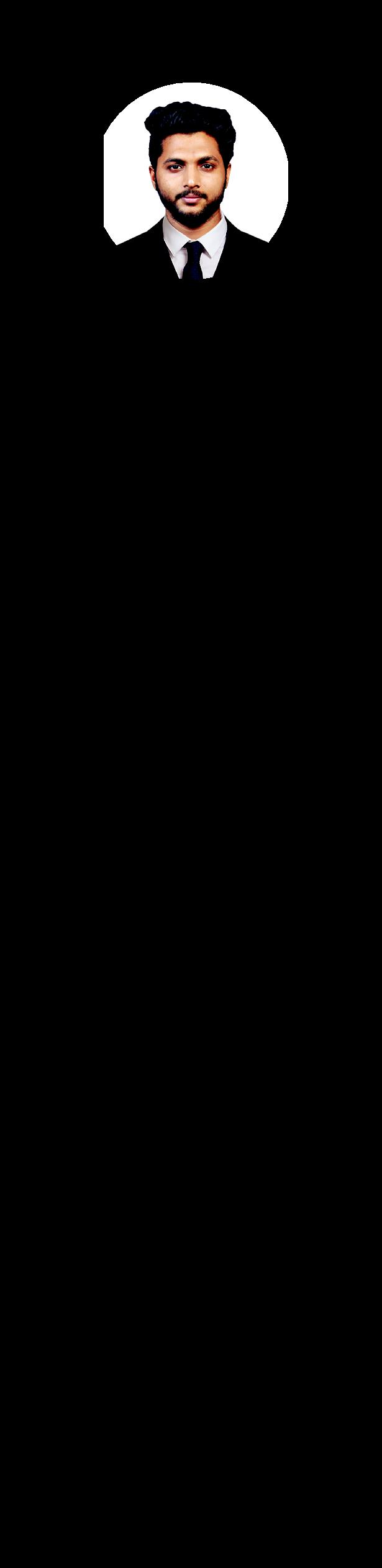 IHSAN C VC O N T A C TIhsan-395720@gulfjobseeker.com Dubai, UAEO B J E C T I V ETo obtain a responsible and challenging position where my educational knowledge and engineering skills have a valuable application to support and enhance cooperation of the company.PERSONAL STRENGTHS• Strong willpower• Self-motivated• Good leadership Quality• Determined & committedE D U C AT I O N A L Q U A L I F I C AT I O N• B.Tech in Mechanical Engineering 2015-2019MEA Engineering College, PerinthalmannaAPJ Abdul Kalam Technological University• Higher secondary school matriculation 2012-2014 Kerala Board, M E S H S S Ponnani,Malappuram• Secondary school matriculation 2012 Kerala Board, I S S H S S Ponnani,Malappuram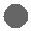 ACADEMIC ACHIEVEMENTS & CO-CURRICULAR ACTIVITIESAttended National Conference on Centrifugal Oil-Burr Separator Machine 2019 held in MEA engineering college Perinthalmanna,Kerela.• Tamil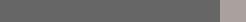 • Arabic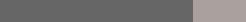 towards responsibilities• Quick learner and good teamplayer• Good verbal & communicationskillsA R E A O F I N T E R E S TReadingPlayingSocial activitiesTravellingCURRICULAR ACTIVITIES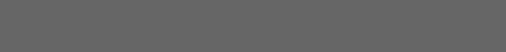 NSS volunteer.Member in college football team.Member in college Cricket team.PA S S P O RT D E TA I L SC O M P U T E R S K I L L SAutoCAD 2017Solid works basic modelingMicrosoft OﬃceHandling Internet and enhancedSoftware packagesDiﬀerent operating SyﬆemVisa DetailsVisa	: Visiting VisaVisa Validity	: 29/01/2020E X P E R I E N C E2019Practical training in RT, UT, PT and MPT2019Practical training in RT, UT, PT and MPT2019UNITED NDT TRAINING AND INSPECTION CENTREPALARIVATTOM KOCHI, INDIA.Practical Training2018Kerala State Road Transport Corporation (KSRTC)INDIA.L A N G U A G E SL A N G U A G E SL A N G U A G E SPERSONAL INFORMATIONPERSONAL INFORMATION• EnglishNationality: Indian• EnglishNationality: Indian• EnglishD.O.B: 01/06/1997• MalayalamD.O.B: 01/06/1997• MalayalamD.O.B: 01/06/1997• HindiMarital status: Single• HindiMarital status: SingleDate of issue: 23/07/2018Date of expiry: 22/07/2028